Abstrakt: Moodle připravil pro verze 3.3.6, 3.4.3 a 3.5 implementaci funkcí v souladu s nařízením GDPR. Součástí Moodle je kromě správy zásad a souhlasu uživatelů také správa žádostí uživatelů. Uživatelé mohou získat přehled informací o svých osobních datech v systému Moodle. Další možností uživatele je žádost o odstranění jeho osobních dat. Kdy se data odstraní a kdy ne? Jaké stopy po uživateli zůstanou?Správa ochrany údajů zahrnuje také pravidelnou údržbu systému z pohledu GDPR. Představíme si nové role v systému a profil činnosti této role. Systém Moodle zavedl tzv. Registr údajů, ve které lze nastavit kategorie a účely údajů. Velmi zjednodušeně je zde nástroj na rozlišení důvodů a doby uchovávání osobních údajů uživatelů. Parametrizací také zamezíte odstranění záznamů, které zpracováváte ze zákonných důvodů a nelze je ani na přání uživatele odstranit. Registr údajů bude asi největší oříšek správců.  Jeho nastavení a správná zastavení konce kurzů či ukončení zápisů budou mít zásadní vliv na vyřazení uživatelů a kurzů ze systému. Odstranění těchto údajů po exspirace platnosti oprávnění uchovávání je jedním z cílů nařízení GDPR.Informace o autorechBohumil Havel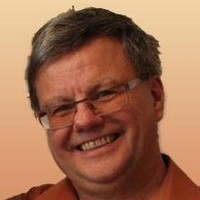 Telefon: +420 545 211 580Email: bohumil.havel@pragodata.czZastávaná funkce: konzultantNázev instituce: PragoData Consulting, s.r.o., Vranovská 1570/61, 614 00 Brno
MoodleMoot.cz 2018 
a konference eLearning 2018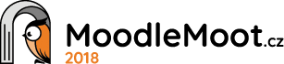 PragoData Consulting, s.r.o.Univerzita Hradec Králové23.-25. 10. 2018, Hradec Králové  GDPR a MoodleBohumil HavelPragoData Consulting, s.r.o.bohumil.havel@pragodata.cz